Ручкина Г.В.,учитель истории и обществознания МБОУ «Гимназия №1», г. Липецка Технологическая карта урока по учебному предмету«Основы духовно-нравственной культуры народов России» в 5 классе на тему «Культурные традиции буддизма»Приложение 1.Рабочий лист урока«Культурные традиции буддизма»Изречения БуддыБессмертие может быть достигнуто только непрерывными деяниями доброты.Ненавистью не одолеть ненависть; лишь любовью ненависть побеждается. Это вечный закон.И не было, и не будет, и теперь нет человека, который достоин только порицания или только похвалы.У того, кто почтителен и всегда уважает старых, возрастают жизнь, красота, счастье, сила.Пусть смотрит он не на ошибки других, на сделанное и не сделанное другими, но на сделанное и не сделанное им самим.Один день мудрого и медитирующего человека воистину лучше ста лет человека, не имеющего ни мудрости, ни самоконтроля.Текст с ошибкамиПринц Ашока прожил в роскоши 29 лет, ниразу не выходя за ворота дворца.  Он полагал, что жизнь у всех людей также беззаботна. Но, когда принц узнал, что в жизни людей существуют болезни, старость, бедность и смерть, он покинул свой дворец. Проведя много лет в отшельничестве и скитаниях, принц открыл благородные истины. С тех пор его стали называть Просвещенный – по-индийски Будда. Жизнь, учил Будда, наполнена желаниями. Причина желаний страдания. Особенностью буддизма является вера в бога Яхве. Эта религия распространилась в Индии, Китае, на Аравийском полуострове, в Египте.СинквейнПриложение 2.Слайды презентации «Культурные традиции буддизма»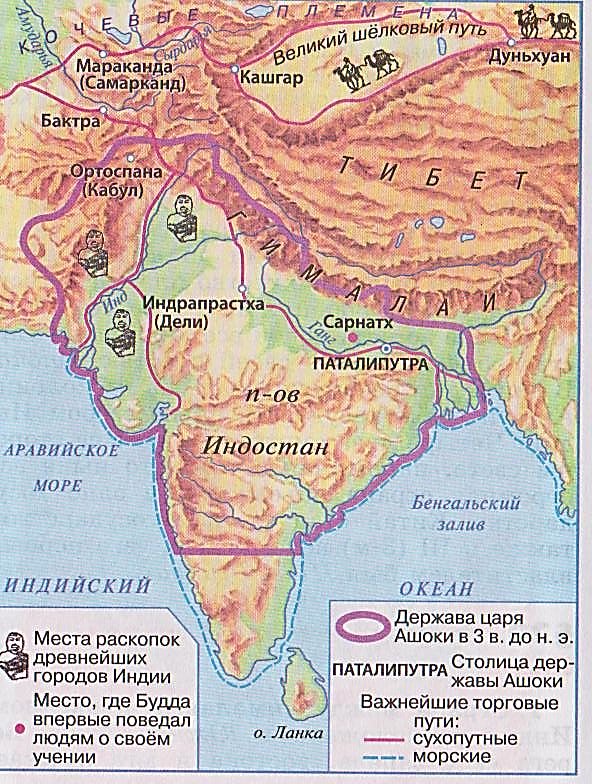 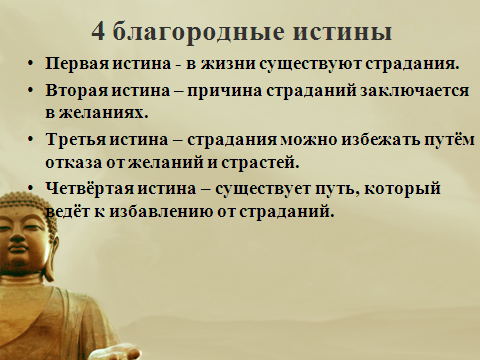 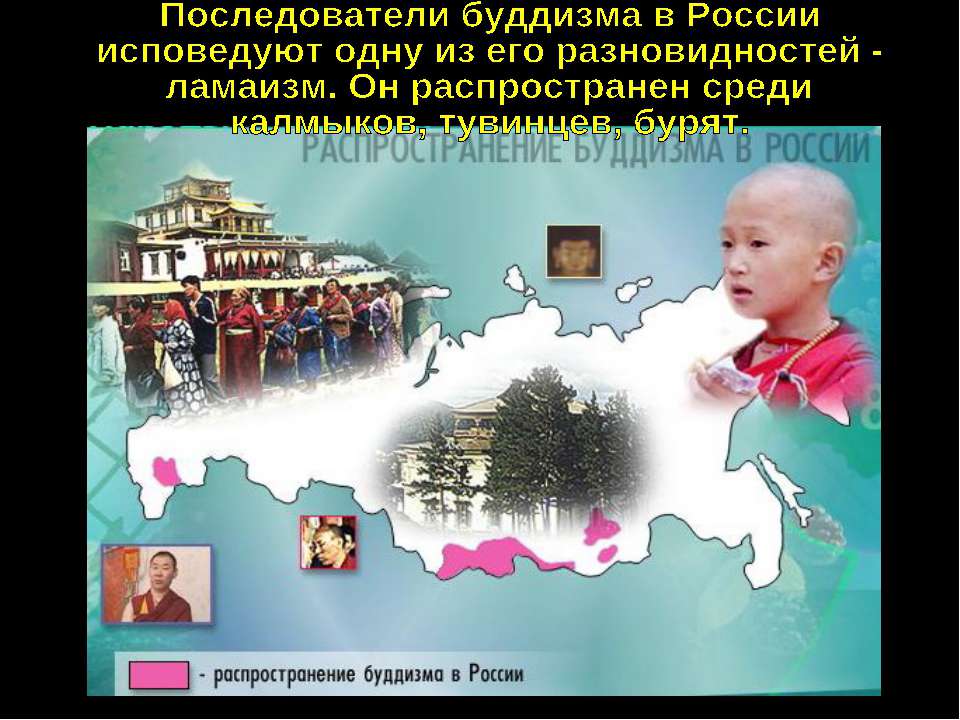 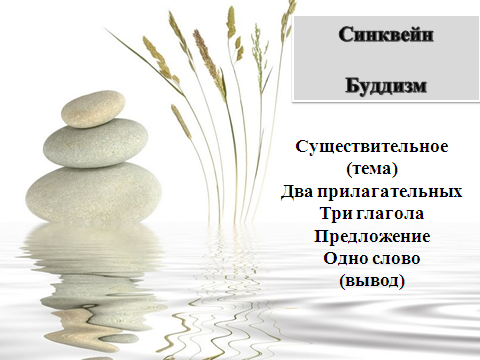 Тип урока: Урок открытия новых знанийАвторы УМК: Основы духовно-нравственной культуры народов России, 5 класс, Н.Ф. Виноградова, В.И. Власенко, А.В. Поляков. – М.: Вентана-ГрафЦели урока: образовательная: расширение знаний о российской многонациональной культуре, особенностях традиционных религий России; 
развивающая: формирование учебной мотивации, самоконтроля и самооценки; воспитательная: воспитание гуманного отношения, толерантности к людям, независимо от их вероисповедания; понимание роли человека в обществе.Планируемые образовательные результаты (личностные, метапредметные, предметные): познавательные УУД: сравнивать нравственные ценности разных народов, представленные в фольклоре, искусстве, религиозных учениях; различать культовые сооружения разных религий; анализировать информацию, представленную в разной форме и в разных источниках (текст, иллюстрация, произведение искусства); формулировать выводы и умозаключения на основе анализа учебных текстов;	
коммуникативные УУД: рассказывать о роли религий в развитии образования; характеризовать нравственные ценности человека (патриотизм, трудолюбие, доброта, милосердие и др.);
регулятивные УУД: анализировать и оценивать совместную деятельность в соответствии с поставленной учебной задачей, правилами коммуникации и делового этикета; 	
личностные УУД: осознание своей принадлежности к народу, национальности, стране, государству; чувство привязанности и любви к малой родине, гордости и за своё Отечество, российский народ и историю России (элементы гражданской идентичности); понимание роли человека в обществе.Оборудование:Компьютер, смарт-доска, проектор, учебная презентация, учебник «Основы духовно-нравственной культуры народов России», 5 класс, Н.Ф. Виноградова, В.И. Власенко, А.В. Поляков. – М.: Вентана -Граф.Образовательные ресурсы: Видеофрагмент «Буддийская цивилизация»https://www.youtube.com/watch?v=yIYdGkvZ37AПрезентация «Культурные традиции буддизма»Этапы урокаСодержание педагогического взаимодействияСодержание педагогического взаимодействияЭтапы урокадеятельность учителядеятельность учащихсяОрганизационный моментПриветствует учащихсяПриветствуют учителяАктуализация знанийОрганизует беседу, актуализирующую знанияНа предыдущих уроках мы говорили о духовных традициях, которые присущи каждому народу. Все они основаны на вечных ценностях: это добро, честь, справедливость, милосердие.  И, конечно, важнейшим элементом духовных жизни общества является религия. - Что же такое религия? - Дайте определение понятию «религия».- На какие виды делятся религии?- Чем отличаются от других мировые религии?- Какие мировые религии мы уже изучили?- Выполните задание в рабочем листе урока.- Распределите понятия по трем колонкам. Запишите в каждой колонке номера слов, под которыми они указаны.Организует взаимопроверкуОрганизуют вводную беседу- Почему понятие «пророк» отнесли ко всем религиям?- А как еще можно распределить эти понятия?- Чем эти люди известны в истории?- А можно ли объединить? По какому признаку?- Чему учат людей священные книги, нужно ли их читать?Синагога, церковь, мечеть – это священные сооружения- Что объединяет эти понятия?Мы познакомились с религиозными сооружениями разных религий. Все они по-своему красивы, многие из них называют не только памятниками религии, но и памятниками культуры. - Почему?- Скажите, почему во многих  городах России можно увидеть памятники различных мировых религий?своя религия, свои обычаи)Вы правы, ребята. В нашей стране, где мирно соседствуют разные религии, их храмы не мешают друг другу. Но все мы должны уважительно относимся к религиозным традициям друг друга, потому что мы одна дружная семья народов России.Отвечают на вопросыВыполняют задание в рабочем листеПроводят взаимопроверку.Правильный ответИудаизм: 1 3 6  12Христианство: 2 3 5 8 10Ислам: 3 4 7 9 11Отвечают на вопросыОткрытие новых знанийОрганизует этап целеполагания и планирования работыСегодня, ребята, мы поведем разговор о   древнейшей из мировых религий мира,  с ней вы уже познакомились на уроках истории. И сейчас мы продолжим ее изучение. Вы, конечно, догадались, эта религия – буддизм.- Запишите число и тему урока.«Культурные традиции буддизма».Ребята, еще раз прочитайте тему урока. - Как вы считаете, какие вопросы нам сегодня предстоит рассмотреть?Нам предстоит изучать 2 урока.Организует просмотр видеофрагмента и получение нового знания из данного источника- Вспомните, где зародилась религия – буддизм. - Что вам из курса истории известно об основателе религии?Посмотрим небольшой ролик о создателе этой религии.Обсуждение видеофрагмента в парах.- К каким выводам пришел Будда?- В чем состоит особенность буддизма как религия?В благородных истинах несколько раз звучит слово «страдание».- Что означает слово «страдание»?- Ребята, в каких случаях люди испытывают страдания?Организует работу с учебником.Прочитайте индийскую притчу о Будде. И ответьте на вопрос. - Готовы ли вы последовать его совету?Записывают число и тему урока.Отвечая на вопрос, определяют план изучения темы.План1.История создания религии.2.Основатель религии.3.Особенности вероучения.4.Распространение буддизм.4.Культура буддизма.Отвечают на вопросы и просматривают  видеофрагмент «Буддийская цивилизация»Обсуждают вопрос в паре и дают ответ. Правильный ответБудда сформулировал четыре благородные истины.Первая истина - в жизни существуют страдания.Вторая истина – причина страданий заключается в желаниях.Третья истина – страдания можно избежать путём отказа от желаний.Четвёртая истина – существует путь, который ведёт к избавлению от страданий.Будда говорил, что каждый человек может пройти этот путь и стать просветленным – Буддой.Примерные ответы.Когда получишь два по предмету, то очень страдаешь из-за того, что стыдно перед классом и родителями.Если поссоришься с близким другом, то очень страдаешь из – за этого. Хочется поскорее помириться, чтобы не быть одиноким.Читают притчу и отвечают на вопрос.Первоначальное закреплениеОрганизует работу с высказываниями.Давайте обратимся к некоторым изречениям Будды.- Бессмертие может быть достигнуто только непрерывными деяниями доброты.- Ненавистью не одолеть ненависть; лишь любовью ненависть побеждается. Это вечный закон.- И не было, и не будет, и теперь нет человека, который достоин только порицания или только похвалы.- У того, кто почтителен и всегда уважает старых, возрастают жизнь, красота, счастье, сила.- Пусть смотрит он не на ошибки других, на сделанное и не сделанное другими, но на сделанное и не сделанное им самим.- Один день мудрого и медитирующего человека воистину лучше ста лет человека не имеющего ни мудрости, ни самоконтроля. - Прочитайте высказывания, выберете одно из них, обсудите в парах, в чем состоит его смысл, и объясните классу, как вы его понимаете.Проводит работу с картой- В каких странах распространен буддизм?-  Где на территории России живут люди, исповедующие буддизм?Читают высказывания, обсуждают и дают ответ.Рассматривают карту и отвечают на вопрос.Правильный ответШри-Ланка, Таиланд, Бирма, Камбоджа, Китай, Япония, Корея, Непал, Лаос. В Индии, Бангладеш, Вьетнаме, Бутан, Монголия, Тибет, Бурятия Малайзии и Непале  и т.д.Подведение итогов.РефлексияВернемся к плану. - Подумаем, какие вопросы вы усвоили, какие нет.Работа с текстом с ошибками.- Найдите ошибки в тексте и исправьте их.Организует работу по составлению синквейна «Буддизм»Оценка деятельности учащихся, выставление отметок.Отвечают на вопрос.Работают с тестом в рабочем листе.Составляют синквейнПрезентация домашнего заданияОбъясняет домашнее задание:  подготовить сообщения об архитектурных сооружениях буддизма.Записывают домашнее заданиеИудаизмХристианствоХристианствоХристианствоИслам1) Тора2) Рождество3) пророк 4) Мухаммед1) Тора2) Рождество3) пророк 4) Мухаммед5) Библия6) синагога7) Коран8) Христос9) мечеть, 10) церковь11) Ураза -байрам12)Шаббат9) мечеть, 10) церковь11) Ураза -байрам12)Шаббат9) мечеть, 10) церковь11) Ураза -байрам12)Шаббат